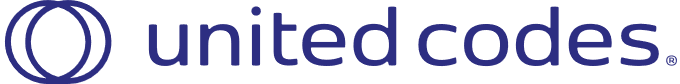 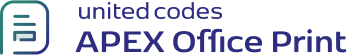 This is an example of using d3 image tag.{$d3 d3_image_code}